Housing Assistance (Placing unleased land under Commissioner’s control) Direction 2009 (No 1)Notifiable Instrument NI2009 – 402made under the Housing Assistance Act 2007, section 32 (Placing unleased land under Commissioner’s control)Name of instrumentThis instrument is the Housing Assistance (Placing unleased land under Commissioner’s control) Direction 2009 (No 1).Purpose of this InstrumentUnder Section 32(1) of the Housing Assistance Act 2007, the Executive directs the ACT Planning and Land Authority to place under the control of the Commissioner for Social Housing all of the land identified as Block 1 Section 13 Braddon.3	Commencement This instrument commences on the day after notification. John Hargreaves					Andrew BarrMinister for Disability and Housing		Minister for Planning21 August 2009					21 August 2009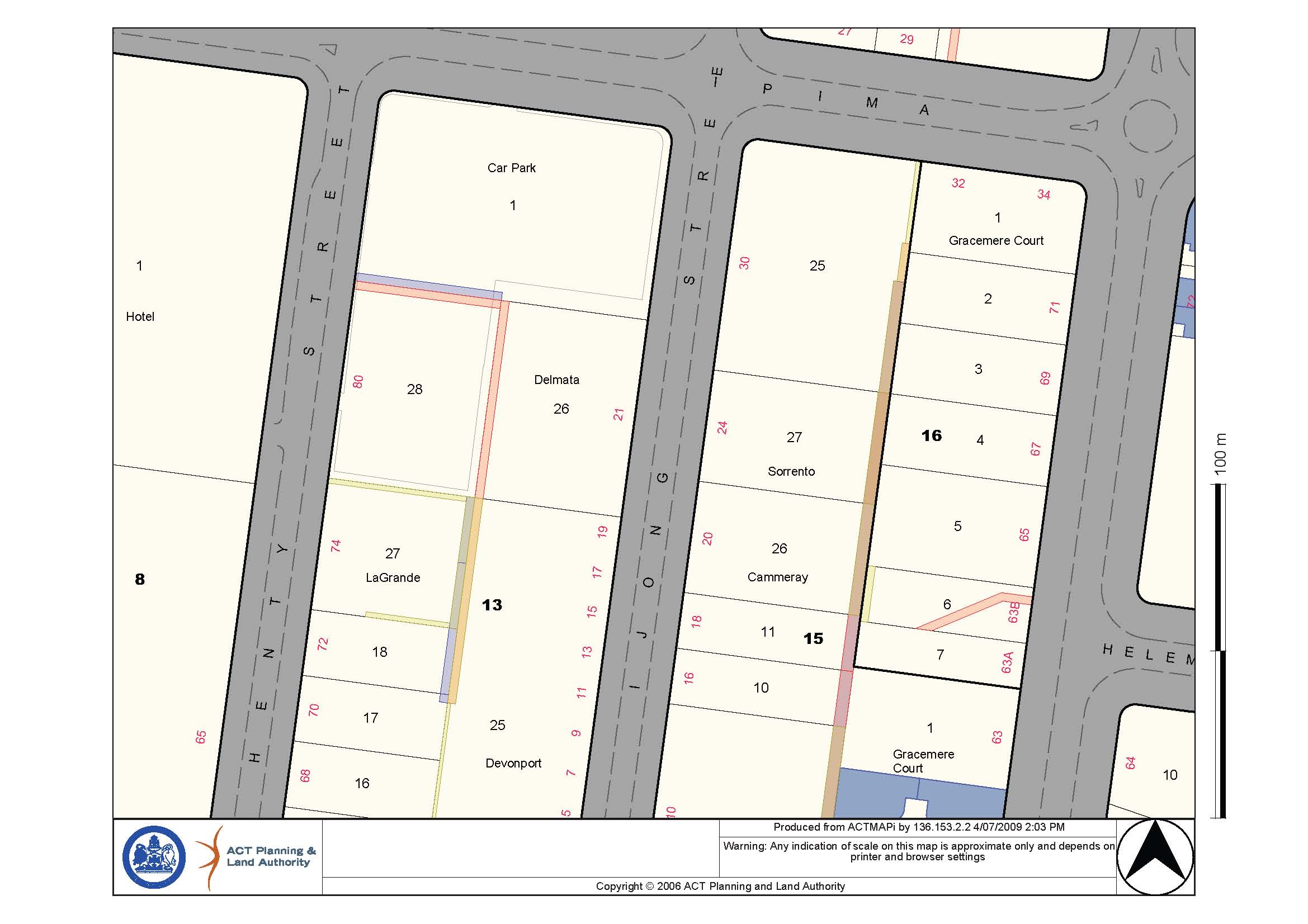 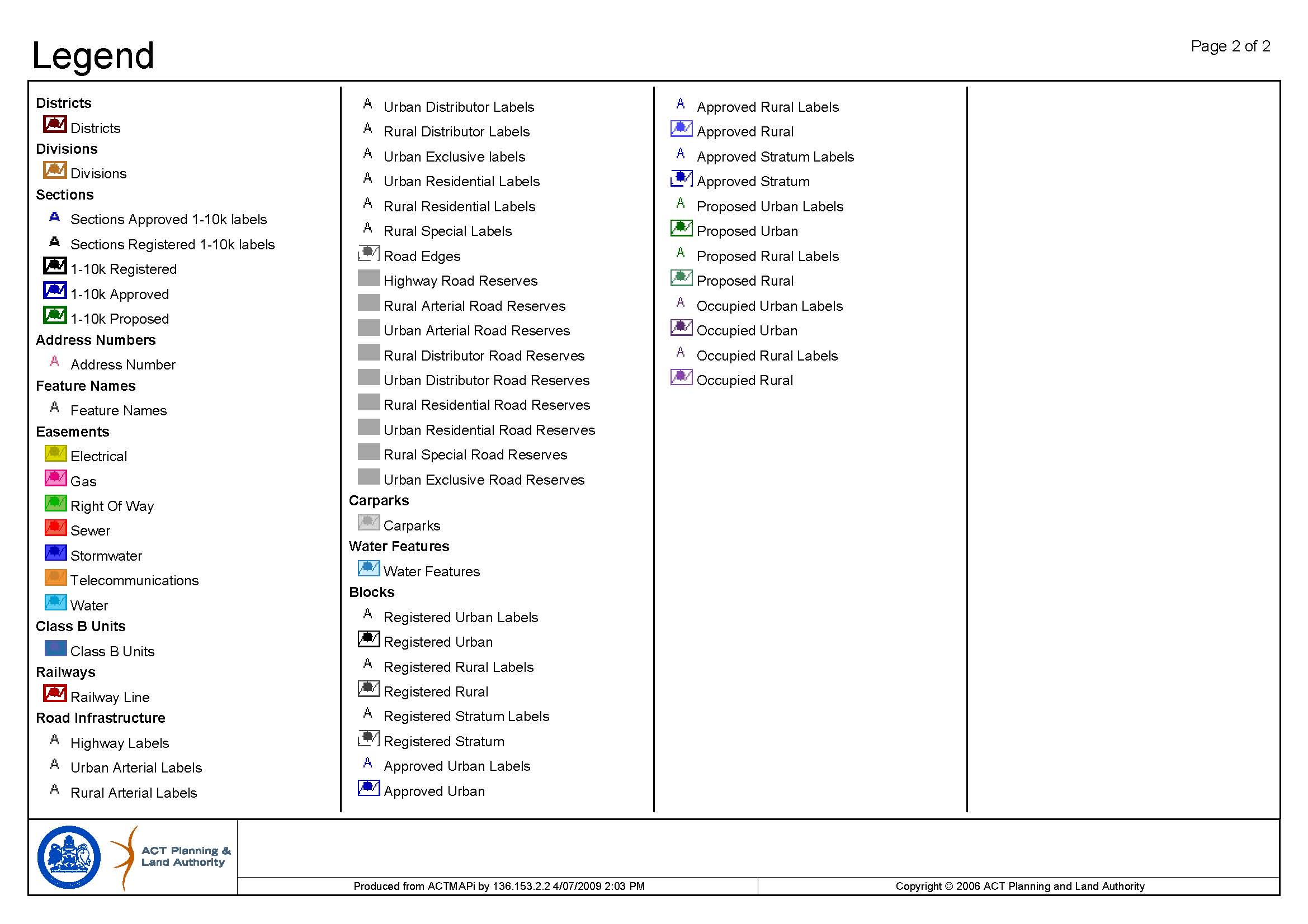 